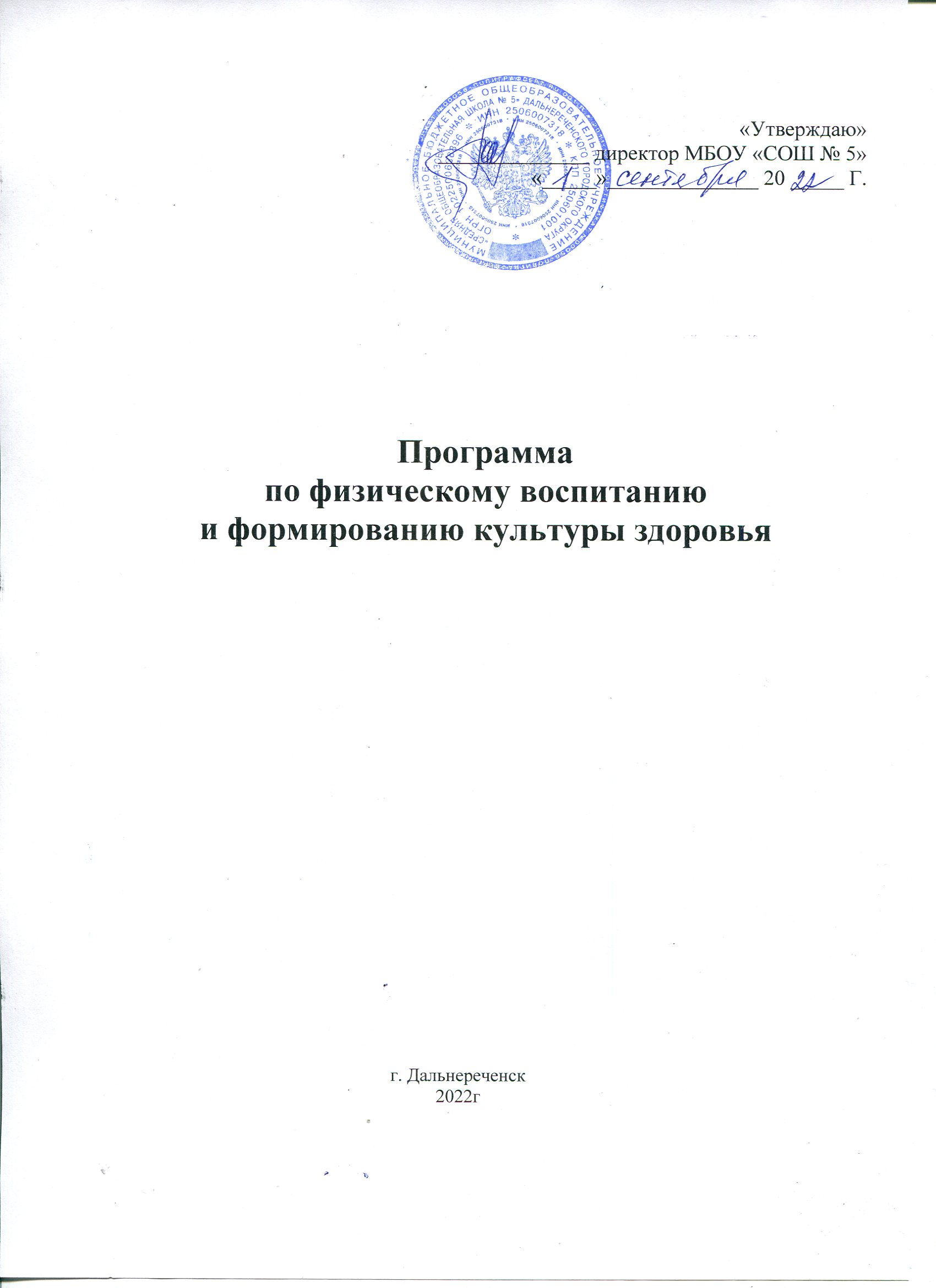 Пояснительная запискаПроблема сохранения  и развития здоровья в последнее десятилетие приобрела статус приоритетного направления. Одним из показателей эффективности образовательного процесса в современной школе является уровень сформированности компонентов здоровья. Основополагающим в развитии здорового ребёнка является духовно-нравственный компонент здоровья, определяющий умение строить отношения с близкими и друзьями, реализацию потребности в самопознании и самосовершенствовании.Самое ценное, что есть у человека, - это жизнь, а самое ценное в его жизни – здоровье, за которое бороться всеми силами становится не только актуально, но экономически необходимо. Условия, когда болеть было выгоднее, чем работать, ушли в прошлое. Невежество в вопросах здорового образа жизни будет дорогообходиться тем, кто своевременно не позаботился о своем здоровье, здоровье своих  детей и близких.Занятия физическими упражнениями, многостороннее воздействие которых по своей силе превышает эффективность других средств оздоровления, - это наиболее рациональный способ подготовить себя к работе разного характера: к освоению будущей профессии, к учебе в учреждении профессионального образования, к занятиям любимым делом.Особенностью подбора средств на занятиях физическими упражнениями является насыщенность конкретным материалом, который позволяет влиять на те системы организма, которые в большей мере ослаблены у учащегося. Навыки, приобретенные на занятиях, дают возможность занимающимся самостоятельно подбирать и использовать необходимые оздоровительные и восстановительные упражнения. Программа формирования культуры здорового  и безопасного образа жизни«Школа-территория здоровья» объединяет и согласовывает работу педагогического коллектива по формированию здорового образа жизни учащихся, их родителей и учителей, что выходит за рамки только физического воспитания. Она охватывает многие вопросы специальной подготовки, санитарии, гигиены, закаливания,  борьбы с вредными привычками, досуга.  Значительную роль в реализации программы играет семья ребенка, его родители, находящиеся в тесном контакте со школой.Сегодня роль семьи в укреплении здоровья детей должна неуклонно возрастать. Ежедневная утренняя гимнастика, процедуры закаливания, соблюдение двигательного режима дня, игры на воздухе, прогулки, лыжные походы станут для детей необходимостью, если рядом с ними будут родители, своим примером показывающие  ценность здоровья и значимость здорового образа жизни. В каждом доме, где растет ребенок, должен быть спортивный инвентарь: санки, лыжи, скакалка, мяч, перекладина, гантели и т.п. Родителям и учителям  необходимо знать исходное физическое состояние детей, которое определяют с помощью тестов и нормативов комплексной программы физического воспитания учащихся 1-11 классов образовательного учреждения.В укреплении здоровья детей и подростков первостепенное значение  имеет преодоление гиподинамии ( недостаточности двигательной активности) и на этой основе – формирование необходимой скелетной мускулатуры, препятствующей нарушению осанки, появления плоскостопия и других отклонений в состоянии здоровья.Как и по другим общеобразовательным предметам,  учащиеся должны получать домашние задания по физической культуре, выполнение которых – неотъемлемая черта здорового образа жизни. А родители, хорошо зная исходное состояние здоровья ребенка, путем контроля выполнения домашнего задания могут способствовать его оздоровлению, физическому развитию, освоению двигательных навыков.Родители должны уделять достаточное внимание закаливанию детей. Целенаправленное использование воздуха, воды и лучистой энергии солнца позволяет закалить организм, повысить его сопротивляемость к неблагоприятным воздействиям внешней среды. Программа формирования культуры  здорового и безопасного  образа жизни обучающихся -   это комплексная программа формирования знаний, установок, личностных ориентиров и норм поведения, обеспечивающих сохранение и укрепление физического и психического здоровья как одного из ценностных составляющих, способствующих познавательному и  эмоциональному  развитию ребенка, достижению планируемых результатов освоения основной  образовательной программы начального общего образования.Программа состоит из 4 разделов:- Задачи формирования культуры здорового и безопасного образа жизни обучающихся.- Базовая модель организации работы  образовательного учреждения по формированию у обучающихся культуры  здорового и безопасного образа жизни- Оценка эффективности реализации программы.- Примерный комплексный план мероприятий, направленных на реализацию программы формирования здорового и безопасного образа жизни.Раздел 1. Задачи формирования культуры здорового и безопасного образа жизни обучающихся:сформировать представление о позитивных факторах, влияющих на здоровье;научить обучающихся осознанно выбирать поступки, поведение, позволяющие сохранять и укреплять здоровье;научить выполнять правила личной гигиены и развить готовность на основе её использования самостоятельно поддерживать своё здоровье;сформировать представление о правильном (здоровом) питании, его режиме, структуре, полезных продуктах;сформировать представление о рациональной организации режима дня, учёбы и отдыха, двигательной активности, научить ребёнка составлять, анализировать и контролировать свой режим дня;дать представление с учётом принципа информационной безопасности о негативных факторах риска здоровью детей (сниженная двигательная активность, инфекционные заболевания, переутомления и т. п.), о существовании и причинах возникновения зависимостей от табака, алкоголя, наркотиков и других психоактивных веществ, их пагубном влиянии на здоровье;дать представление о влиянии позитивных и негативных эмоций на здоровье, в том числе получаемых от общения с компьютером, просмотра телепередач, участия в азартных играх;обучить элементарным навыкам эмоциональной разгрузки (релаксации);сформировать навыки позитивного коммуникативного общения;сформировать представление об основных компонентах культуры здоровья и здорового образа жизни;сформировать потребность ребёнка безбоязненно обращаться к врачу по любым вопросам состояния здоровья, в том числе связанным с особенностями роста и развития.Раздел 2. Базовая модель организации работы  образовательного учреждения по формированию у обучающихся культуры  здорового и безопасного образа жизниПервый этап — анализ состояния и планирование работы образовательного учреждения по данному направлению, в том числе по:· организации режима дня детей, их нагрузкам, питанию, физкультурно-оздоровительной работе, сформированности элементарных навыков гигиены, рационального питания и профилактике вредных привычек;· организации просветительской работы образовательного учреждения с учащимися и родителями (законными представителями);· выделению приоритетов в работе образовательного учреждения с учётом результатов проведённого анализа, а также возрастных особенностей обучающихся на ступени начального общего образования.Второй этап — организация работы образовательного учреждения по данному направлению.1. Просветительско-воспитательная работа с обучающимися, направленная на формирование ценности здоровья и здорового образа жизни, включает:·внедрение в систему работы образовательного учреждения дополнительных образовательных программ, направленных на формирование ценности здоровья и здорового образа жизни, которые должны носить модульный характер, реализовываться во внеурочной деятельности либо включаться в учебный процесс;·лекции, беседы, консультации по проблемам сохранения и укрепления здоровья, профилактике вредных привычек;·проведение дней здоровья, конкурсов, праздников и других активных мероприятий, направленных на пропаганду здорового образа жизни;2. Просветительская и методическая работа с педагогами, специалистами и родителями (законными представителями), направленная на повышение квалификации работников образовательного учреждения и повышение уровня знаний родителей (законных представителей) по проблемам охраны и укрепления здоровья детей, включает:·проведение соответствующих лекций, семинаров, круглых столов и т. п.;·приобретение для педагогов, специалистов и родителей (законных представителей) необходимой научно-методической литературы;·привлечение педагогов и родителей (законных представителей) к совместной работе по проведению оздоровительных мероприятий и спортивных соревнований.Системная работа на ступени начального общего образования по формированию культуры здорового и безопасного образа жизни может быть представлена в виде пяти взаимосвязанных блоков: по созданию здоровьесберегающей инфраструктуры, рациональной организации учебной и внеучебной деятельности обучающихся, эффективной организации физкультурно-оздоровительной работы, реализации образовательной программы и просветительской работы с родителями (законными представителями) — и должна способствовать формированию у обучающихся ценности здоровья, сохранению и укреплению у них здоровья.Организация физкультурно-оздоровительной работыЭффективная организация физкультурно-оздоровительной работы, направленная на обеспечение рациональной организации двигательного режима обучающихся, нормального физического развития и двигательной подготовленности обучающихся всех возрастов, повышение адаптивных возможностей организма, сохранение и укрепление здоровья обучающихся и формирование культуры здоровья, включает:полноценную и эффективную работу с обучающимися всех групп здоровья (на уроках физкультуры, в секциях и т. п.);рациональную и соответствующую организацию уроков физической культуры и занятий активно-двигательного характера на ступени начального общего образования;организацию часа активных движений (динамической паузы) между 2-м и 3-м уроками;организацию динамических перемен, физкультминуток на уроках, способствующих эмоциональной разгрузке и повышению двигательной активности;организацию работы спортивных секций и создание условий для их эффективного функционирования;регулярное проведение спортивно-оздоровительных мероприятий (дней спорта,  соревнований, олимпиад, походов и т. п.).Реализация этого блока зависит от администрации образовательного учреждения, учителей физической культуры, организатора внеклассной работы, классного руководителя, а также всех педагогов.Реализация дополнительных образовательных программРеализация дополнительных образовательных программ предусматривает:внедрение в систему работы образовательного учреждения программ, направленных на формирование ценности здоровья и здорового образа жизни, в качестве отдельных образовательных модулей или компонентов, включённых в учебный процесс;Программы, направленные на формирование ценности здоровья и здорового образа жизни, предусматривают разные формы организации занятий:-интеграцию в базовые образовательные дисциплины;-проведение часов здоровья;-факультативные занятия;-занятия в кружках;-проведение досуговых мероприятий: конкурсов, праздников, викторин, экскурсий и т. п.;-организацию дней здоровья;  -секции (спортивные игры), Дни здоровья, туристический слет, зимняя и летняя спартакиада,   разноуровневые соревнования, проведение декадника по военно-патриотическому   воспитанию, тематические классные часы и родительские собрания по пропаганде ЗОЖ,  встречи со специалистами;-организация летнего оздоровительного лагеря дневного пребывания.Просветительская работа с родителями (законными представителями).Сложившаяся  система работы с родителями (законными представителями) по вопросам охраны и укрепления здоровья детей направлена на повышениеих уровня знаний и включает:лекции, семинары, консультации по различным вопросам роста и развития ребенка, его здоровья, факторам, положительно и отрицательно влияющим на здоровье детей и т.дорганизацию совместной работы педагогов и родителей (законных представителей) по проведению спортивных соревнований, дней здоровья, занятий по профилактике вредных привычек и т.п.Раздел 3. Оценка эффективности реализации программыОсновные результаты реализации программы  формирования культуры здорового и безопасного образа жизни учащихся оцениваются в рамках мониторинговых процедур, предусматривающих выявление: динамики сезонных заболеваний; динамики школьного травматизма; утомляемости учащихся и т.п. Развиваемые у учащихся в образовательном процессе компетенции в области здоровьесбережения выявляются в процессе урочной и внеурочной работы. На уроках в процессе обсуждения вопросов, связанных с охраной и укреплением здоровья. Во внеурочной деятельности в процессе реализации дополнительных программ оздоровительной направленности.  Раздел 4. Примерный комплексный план мероприятий, направленных на реализацию программы формирования культуры здоровья.Литература  Сайков, Б.П. Организация информационного пространства образовательного учреждения: практическое руководство / Б.П. Сайков. М.,  2018. Селевко Г.К.Современные образовательные технологии. М., 2019. Смирнов Н.К. Здоровьесберегающие образовательные технологии  в современной школе. М., 2019. Смирнов Н.К. Здоровьесберегающие образовательные технологии  и психология здоровья в школе. М., 2017. Теория и практика обеспечения психологического здоровья детей в образовании (на примере проекта «Здоровьесберегающие и психотерапевтические технологии как средство развития предпосылок к саморегуляции психических состояний у детей 7-18 лет» «Психологическое здоровье учащихся в условиях модернизации образования»)/А.В.Шувалов.- М.:АПКиПРО, 36с. Управление развитием здоровьесберегающей среды в школе. Сборник материалов факультета повышения квалификации и профессиональной переподготовки работников образования МГПУ Под.ред. Шамовой Т.И. М., 2019 г. Халемский Г.А. Школа – территория здоровья// Педагогика.-2020.-№3.-C.42-46. Чурекова Т.М., Блинова Н.Г., Сапего А.В. Содержание здоровьесберегающего сопровождения в системе непрерывного образования// Валеология. №4.-С.67-70.Направление деятельностиСодержание деятельности, мероприятияСрокиОтветствен-ныеЗдоровьесберегающая инфраструктура ОУ – должна быть направлена на создание условий для эффективной организации образовательного процессаНаличие различных видов спортивного оборудования в спорт. зале и на спорт. площадке.Наличие в штате учителя физической культуры.АвгустсентябрьАдминистрация школыРациональная организация учебной и внеучебной деятельности обучающихся – должна быть направлена на повышение эффективности учебного процессаПроведение тематических совещаний по вопросам нормирования домашней работы обучающихся.Замеры объёма времени, расходуемого учащимися на выполнение тех или иных заданий.Работа в классах строится на основе систем которых формирует установку школьников на безопасный, здоровый образ жизни.Проведение психологических тренингов для учителей по вопросам индивидуального подхода к обучающимся.Разработка разно уровневых заданий для самостоятельной работы учащихся.Создание ситуаций выбора учащимися заданий, форм их представления и т.п.Администрация школыКлассные руководителиЭффективная организация физкультурно-оздоровительной работы – должна быть направлена на обеспечение рациональной организации двигательного режима обучающихся, сохранение и укрепление здоровья детей и формирование культуры здоровья«Весёлые старты».Спартакиады.Оздоровительные минутки на уроках.Ритмические паузы на переменах.Праздник « «День здоровья».Осенний туристский марафон «Тропа здоровья»Кросс НацииСпортивный праздник спорт альтернатива пагубным привычкам «Спортивная игра «Зов джунглей»Зам.директора по ВР,учителя физкультурыРеализация дополнительных образовательных программ – должна быть направлена на формирование ценности здоровья и ЗОЖ у детейРеализация общешкольного проекта «Школа-территория здоровья»Работа спортивных секций: «Юный олипиец», «Школа баскетбола»Зам.директора по ВР,учителя физической культурыПросветительская работа с родителями – должна быть направлена на объединение усилий для формирования ЗОЖ у обучающихсяЛекции, семинары, консультации для родителей по различным вопросам роста и развития ребёнка, его здоровья («Дружба. Способы разрешения конфликтных ситуаций», «Как сохранить зрение», «Правила движения давно пора всем знать», «В мире природы», «Давайте учиться жить», «Осенний калейдоскоп. (о здоровой и полезной пище), «Система оповещения при пожаре», «Мир общения», «Детские забавы», «Что такое «хорошо» и что такое «плохо», «Формула здоровья» и т.п.).Совместные праздники для детей и родителей по профилактике вредных привычек  («Спортивная спартакиада», «В здоровом теле – здоровый дух»,    и т.п.).Зам.директора по ВР,Классные руководителиУчителя физической культуры